Pour plus de renseignements vous pouvez contacter M. Fuentes au collège ou sur son adresse professionnelle fabrice.fuentes@ac-orleans-tours.fr Collège E. Bildstein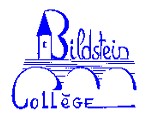 112 Chemin de la Fontaine – BP 10945 500 GIENTel : 02.38.27.01.90Courriel : ce.0451245j@ac-orleans-tours.frDOSSIER D’INSCRIPTIONSECTION SPORTIVE SCOLAIRE FOOTBALLRENTRÉE 2016PHOTONom : 		Sexe : M	F	Niveau à la rentrée 2016 : 	 6ème 5èmePrénom : 		Nationalité : 		 4ème 3èmeDate de naissance :	Lieu de naissance :	Département de naissance :	……/……/20…...				Nom : 		Sexe : M	F	Niveau à la rentrée 2016 : 	 6ème 5èmePrénom : 		Nationalité : 		 4ème 3èmeDate de naissance :	Lieu de naissance :	Département de naissance :	……/……/20…...				RESPONSABLESLEGAUXMonsieur (NOM, Prénom) :	Profession :Adresse complète : 	Tél (domicile) :	 Tél (portable) :	 Tél (travail) :	Madame (NOM, Prénom) :	Profession :Adresse complète : 	Tél (domicile) :	 Tél (portable) :	 Tél (travail) :	ANNÉE SCOLAIRE EN COURSANNÉE SCOLAIRE EN COURSÉtablissement scolaire fréquenté : 	Classe :		Nom de l’enseignant : 	Appréciation de l’enseignant :Implication dans son travail :Comportement :Date et signature de l’enseignant :Établissement scolaire fréquenté : 	Classe :		Nom de l’enseignant : 	Appréciation de l’enseignant :Implication dans son travail :Comportement :Date et signature de l’enseignant :Date de réception du dossier au collège :Date de réception du dossier au collège :ÉVALUATION SÉLECTIONS SPORTIVES(cadre réservé à l’éducateur sportif à l’issue des tests du 08/06/2016)ÉVALUATION SÉLECTIONS SPORTIVES(cadre réservé à l’éducateur sportif à l’issue des tests du 08/06/2016)AUTORISATIONS LÉGALESSÉLECTIONS SPORTIVES DU 15/06/2016 à 14h00 au gymnase du collège BildsteinAUTORISATIONS LÉGALESSÉLECTIONS SPORTIVES DU 15/06/2016 à 14h00 au gymnase du collège BildsteinEn cas d’accident nécessitant une intervention immédiate, tant médicale que chirurgicale (avec ou sans anesthésie) y compris l’hospitalisation, j’autorise (1) le responsable encadrant votre enfant lors des sélections à faire effectuer cette intervention sur avis médical.Je certifie également que mon fils (ou ma fille) est à jour de ses vaccinations :N° Assurance scolaire (+ nom de la compagnie) :N° de Sécurité Sociale : 	Tél. (appel d’urgence durant les tests) :(1)Un refus implique que les parents restent sur place durant la totalité des tests et sont en mesure de prendre en charge immédiatement leur enfantNuméro de licence F.F.F. de l’enfant * :*Inscrire « SANS » si l’enfant n’est pas licenciéJe soussigné(e) M. / Mme (2) 	autorise 	certifie l’exactitude des renseignements fournis dans ce dossier et autorise mon enfant à participer aux sélections sportives du 15/06/2016 qui se dérouleront au gymnase du collège E. Bildstein de Gien à 14h00J’ai bien pris connaissance du fait que le transport de mon enfant vers le gymnase du collège est de ma responsabilité.Date :Signature d’un responsable légal précédée de la mention « lu et approuvé »Signature d’un responsable légal précédée de la mention « lu et approuvé »DÉCISION DU CHEF D’ÉTABLISSEMENT(cadre réservé à l’administration)DÉCISION DU CHEF D’ÉTABLISSEMENT(cadre réservé à l’administration) ADMIS(E)	 ADMIS(E) EN LISTE SUPPLÉMENTAIRE N°…….	 REFUSÉ(E) ADMIS(E)	 ADMIS(E) EN LISTE SUPPLÉMENTAIRE N°…….	 REFUSÉ(E)DOSSIER A COMPLÉTÉÀ ADRESSER AU COLLÈGE BILDSTEIN POUR LE 03 JUIN 2016 AU PLUS TARDTout dossier incomplet ou arrivé hors délai ne sera pas pris en compteDOSSIER A COMPLÉTÉÀ ADRESSER AU COLLÈGE BILDSTEIN POUR LE 03 JUIN 2016 AU PLUS TARDTout dossier incomplet ou arrivé hors délai ne sera pas pris en compte